PREDLOGNa podlagi drugega odstavka 61. člena, prvega odstavka 284.a člena in tretjega odstavka 325. člena v povezavi z drugim odstavkom 285. člena, drugim odstavkom 317. člena, drugim odstavkom 321. člena in šestim odstavkom 325. člena Zakona o davčnem postopku (Uradni list RS, št. 13/11 - uradno prečiščeno besedilo, 32/12, 94/12, 101/13 – ZDavNepr, 111/13, 25/14 – ZFU in 40/14 –ZIN-B) izdaja minister za financeP R A V I L N I Ko spremembah Pravilnika o obrazcih za napovedi za odmero akontacije dohodnine, o obrazcih za napovedi za odmero dohodnine od dohodka iz kapitala in dohodka iz oddajanja premoženja v najem1. členV Pravilniku o obrazcih za napovedi za odmero akontacije dohodnine, o obrazcih za napovedi za odmero dohodnine od dohodka iz kapitala in dohodka iz oddajanja premoženja v najem (Uradni list RS, št. 101/11, 107/12 in 114/13) se Priloga 10 nadomesti z novo Prilogo 10, ki je priloga in sestavni del tega pravilnika. 2. členTa pravilnik začne veljati naslednji dan po objavi v Uradnem listu Republike Slovenije, nova Priloga 10 pa se uporablja že za napovedovanje dohodnine od dobička od odsvojitve vrednostnih papirjev in drugih deležev ter investicijskih kuponov za leto 2014. Št. 007-822/2014/Ljubljana, dne 20. novembra 2014EVA 2014-1611-0088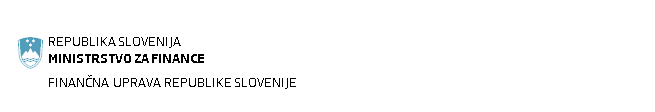 PRILOGA 10NAPOVED ZA ODMERO DOHODNINE OD DOBIČKA OD ODSVOJITVE VREDNOSTNIH PAPIRJEV IN DRUGIH DELEŽEV TER INVESTICIJSKIH KUPONOVoziroma uveljavljanje zmanjšanja dobička od odsvojitve nepremičnin, za izgubo, doseženo z odsvojitvijo nepremičnineza leto _______________OZNAKA STATUSA NAPOVEDI2. PODATKI O ZAVEZANCU3. PODATKI ZA ODMERO DOHODNINE OD DOBIČKA OD ODSVOJITVE VREDNOSTNIH PAPIRJEV IN DRUGIH DELEŽEV TER INVESTICIJSKIH KUPONOVPrilagam:4. OPROSTITEV PLAČILA DOHODNINE OD DOBIČKA IZ KAPITALA, DOSEŽENEGA PRI ODSVOJITVI DELEŽA, PRIDOBLJENEGA NA PODLAGI NALOŽB TVEGANEGA KAPITALA PO DOLOČBI 5. TOČKE DRUGEGA ODSTAVKA 96. ČLENA Zakona o dohodnini (Uradni list RS, št. 13/11 – uradno prečiščeno besedilo; v nadaljnjem besedilu: ZDoh-2)Uveljavljam oprostitev iz 5. točke drugega odstavka 96. člena ZDoh-2:   	da   	ne  Podpisani izjavljam:da sem odsvojil delež, pridobljen na podlagi naložb tveganega kapitala (naložb v obliki povečanja osnovnega kapitala družbe z vložki zavezanca ali ustanovitve gospodarske družbe) v družbi tveganega kapitala, ki je ustanovljena v skladu z zakonom, ki ureja družbe tveganega kapitala in je imela ta družba status družbe tveganega kapitala skozi celotno obdobje imetništva takega deleža zavezanca.5. ZNIŽANJE POZITIVNE DAVČNE OSNOVE ZA PRENESENO IZGUBO (tretji odstavek 97. člena ZDoh-2)  6. ZNIŽANJE POZITIVNE DAVČNE OSNOVE OZIROMA DOBIČKA ZA IZGUBO, DOSEŽENO PRI ODSVOJITVI NEPREMIČNIN7. UVELJAVLJANJE ODBITKA DAVKA, PLAČANEGA V TUJINI, OZIROMA OPROSTITVE8. ZNIŽANJE OZIROMA OPROSTITEV PLAČILA DOHODNINE OD DOBIČKA OD ODSVOJITVE VREDNOSTNIH PAPIRJEV IN DRUGIH DELEŽEV TER INVESTICIJSKIH KUPONOV NA PODLAGI DOLOČB MEDNARODNE POGODBE O IZOGIBANJU DVOJNEGA OBDAVČEVANJA DOHODKA    Podpisani uveljavljam znižanje oziroma oprostitev plačila dohodnine od prejetih dobičkov od odsvojitve vrednostnih papirjev in drugih deležev ter investicijskih kuponov na podlagi ____ odstavka _____ člena mednarodne pogodbe o izogibanju dvojnega obdavčevanja dohodka med Republiko Slovenijo in _______________________ ter potrjujem, da sem rezident ________ v smislu določb mednarodne pogodbe o izogibanju dvojnega obdavčevanja med Republiko Slovenijo in _____________.Prilagam potrdilo o rezidentstvu, ki ga je izdal pristojni organ ______________, z dne ___________, iz katerega je razvidno, da sem rezident ___________ v smislu mednarodne pogodbe o izogibanju dvojnega obdavčevanja dohodka med Republiko Slovenijo in ________________.* * * * *9. PRILOGEPriloge (popis dokumentov oziroma dokazil, ki jih zavezanec prilaga napovedi):1.2.3.4.V/Na…………………….., dne……………….                                                     ……………………………                                                                                                                               Podpis zavezancaPRIIMEK IN IME ZAVEZANCA: _________________                                                                                                                                                 Zneski se vpisujejo v EUR s centi DAVČNA ŠTEVILKA: __________________________POPISNI LIST VREDNOSTNEGA PAPIRJA OZIROMA INVESTICIJSKEGA KUPONA ISIN KODA, TRGOVALNA KODA ALI NAZIV VREDNOSTNEGA PAPIRJA ___________________________________________** Izpolnjeni pogoji za zmanjšanje pozitivne davčne osnove po drugem odstavku v povezavi s petim odstavkom 97. člena ZDoh-2 (vpisuje se DA oziroma NE).V …………………, dne………………………..Podpis zavezanca……………………………..PRIIMEK IN IME ZAVEZANCA: _________________                                                                                                                                             Zneski se vpisujejo v EUR s centi DAVČNA ŠTEVILKA: __________________________POPISNI LIST VREDNOSTNEGA PAPIRJA ZA POSLE NA KRATKOISIN KODA, TRGOVALNA KODA ALI NAZIV VREDNOSTNEGA PAPIRJA ____________________________                                                                                                     V …………………, dne………………………..Podpis zavezanca……………………………..PRIIMEK IN IME ZAVEZANCA: _________________                                                                                                                                  Zneski se vpisujejo v EUR s centi DAVČNA ŠTEVILKA: __________________________POPISNI LIST VREDNOSTNEGA PAPIRJA,ki je v gospodarjenju pri borznoposredniški družbi na podlagi pogodbe o gospodarjenjuISIN KODA, TRGOVALNA KODA ALI NAZIV VREDNOSTNEGA PAPIRJA ____________________________** Izpolnjeni pogoji za zmanjšanje pozitivne davčne osnove po drugem odstavku v povezavi s petim odstavkom 97. člena ZDoh-2 (vpisuje se DA oziroma NE).V …………………, dne………………………..Podpis zavezanca……………………………..  PRIIMEK IN IME ZAVEZANCA: _________________                                                                                                                                             Zneski se vpisujejo v EUR s centi DAVČNA ŠTEVILKA: __________________________ __________________________POPISNI LIST VREDNOSTNEGA PAPIRJA ZA POSLE NA KRATKO,ki je v gospodarjenju pri borznoposredniški družbi na podlagi pogodbe o gospodarjenjuISIN KODA, TRGOVALNA KODA ALI NAZIV VREDNOSTNEGA PAPIRJA ______________________________________                                                                                                                            V …………………, dne………………………..Podpis zavezanca……………………………..                                             PRIIMEK IN IME ZAVEZANCA: _________________                                                                                                          DAVČNA ŠTEVILKA: __________________________Popisni list deleža v gospodarskih družbah, zadrugah in drugih oblikah organiziranja _______________________________** Izpolnjeni pogoji za zmanjšanje pozitivne davčne osnove po drugem odstavku v povezavi s petim odstavkom 97. člena ZDoh-2 (vpisuje se DA oziroma NE).                                                                                                                                                                                                                              V …………………, dne………………………..Podpis zavezanca……………………………..  NAVODILO ZA IZPOLNJEVANJE OBRAZCA NAPOVEDI ZA ODMERO DOHODNINE OD DOBIČKA OD ODSVOJITVE VREDNOSTNIH PAPIRJEV IN DRUGIH DELEŽEV TER INVESTICIJSKIH KUPONOVUVODNapoved za odmero dohodnine od dobička od odsvojitve vrednostnih papirjev in drugih deležev ter investicijskih kuponov mora davčni zavezanec vložiti do 28. februarja tekočega leta za preteklo leto, razen davčnega zavezanca, ki je nerezident. Nerezident mora vložiti napoved v petnajstih dneh od odsvojitve vrednostnih papirjev in drugih deležev ter investicijskih kuponov, razen kadar napove vse odsvojitve vrednostnih papirjev in drugih deležev ter investicijskih kuponov v preteklem letu. V tem primeru lahko nerezident vloži napoved do 28. februarja za preteklo leto. Davčni zavezanec mora napoved za odmero dohodnine od dobička od odsvojitve vrednostnih papirjev in drugih deležev ter investicijskih kuponov vložiti pri pristojnem davčnem organu. Zavezanci morajo napoved vložiti v elektronski obliki preko sistema eDavki, če so v preteklem letu opravili več kot deset obdavčljivih odsvojitev tovrstnega kapitala. Zavezanci, ki so opravili do deset obdavčljivih odsvojitev tovrstnega kapitala, pa lahko napoved oddajo na obrazcu v papirnati obliki ali preko sistema eDavki. Davčni zavezanec v tem primeru potrebuje digitalno potrdilo (SIGEN-CA, POŠTA®CA, HALCOM CA, AC NLB). Več o uporabi elektronskega davčnega poslovanja eDavki se lahko prebere na spletni strani: http://edavki.durs.si/OpenPortal/Pages/StartPage/StartPage.aspx .Napovedi ne vložijo zavezanci, ki so:odsvojili dolžniške vrednostne papirje;odsvojili kapital (ki ni dolžniški vrednostni papir) po dvajsetih letih imetništva;dosegli dobiček ali izgubo pri prvi odsvojitvi delnic ali deležev v kapitalu, pridobljenih v procesu lastninskega preoblikovanja podjetij, v skladu s predpisi, ki urejajo lastninsko preoblikovanje podjetij. Za prvo odsvojitev velja tudi prva odsvojitev podedovanih delnic ali deležev v kapitalu, ki jih je zapustnik pridobil v procesu lastninskega preoblikovanja podjetij v skladu s predpisi, ki urejajo lastninsko preoblikovanje podjetij;dosegli dobiček pri odsvojitvi investicijskih kuponov, ki jih je imetnik pridobil z zamenjavo delnic pooblaščene investicijske družbe, ali delnic investicijske družbe, ki je nastala iz pooblaščene investicijske družbe, v postopku obveznega preoblikovanja pooblaščene investicijske družbe ali investicijske družbe, ki je nastala iz pooblaščene investicijske družbe, v vzajemni sklad, ali v postopku obvezne oddelitve dela sredstev pooblaščene investicijske družbe v vzajemni sklad, in to v roku in po predpisih, ki urejajo to področje, pod pogojem, da je zavezanec odsvojil investicijske kupone, ki jih je pridobil z zamenjavo delnic iz lastninskega preoblikovanja podjetij za te investicijske kupone.VPISOVANJE OZNAKE STATUSA NAPOVEDIZ vpisom ustrezne številke se označi status vložene napovedi, glede na njeno vsebino oz. namen ter v skladu z določbami 62. do 64. člena Zakona o davčnem postopku (Uradni list RS, št. 13/11 – uradno prečiščeno besedilo; v nadaljnjem besedilu: ZDavP-2). Polje se torej ne izpolnjuje, kadar se oddaja prva napoved za obdobje oz. se izpolnjuje samo, ko se napoved oddaja z uveljavljanjem določb ZDavP-2, ki urejajo naknadno predložitev oziroma popravljanje napovedi. Oznaka 1Davčni zavezanec, ki je iz opravičljivih razlogov zamudil rok za predložitev davčne napovedi, lahko pri pristojnem davčnem organu v skladu z 62. členom ZDavP-2, vloži predlog za naknadno predložitev davčne napovedi. V predlogu mora obrazložiti razloge za zamudo in predložiti dokaze za svoje navedbe. Za opravičljive razloge se štejejo okoliščine, ki jih davčni zavezanec ni mogel predvideti oziroma odvrniti, in preprečujejo sestavo oziroma vložitev davčne napovedi v predpisanem roku. Predlog za naknadno predložitev davčne napovedi mora davčni zavezanec vložiti v osmih dneh po prenehanju razlogov za zamudo, vendar najpozneje v treh mesecih po izteku roka za predložitev napovedi. Davčni zavezanec mora vlogi za naknadno vložitev davčne napovedi praviloma priložiti davčno napoved. V primeru, da razlogi, ki preprečujejo sestavo oziroma vložitev davčne napovedi, v času vložitve vloge še trajajo, lahko zavezanec vlogo za naknadno vložitev davčne napovedi vloži brez priložene davčne napovedi, mora pa navesti rok, v katerem bo napoved predložil. Če v tem primeru davčni organ dovoli predložitev napovedi po izteku predpisanega roka, določi rok za predložitev napovedi s sklepom. Davčni zavezanec, ki vlaga napoved po izteku predpisanega roka na podlagi 62. člena ZDavP-2, mora na napovedi v rubriki »Oznaka statusa napovedi« vpisati številko 1 (vložitev po izteku roka). Oznaka 2Če je davčni zavezanec zamudil rok za vložitev davčne napovedi, pa ne izpolnjuje pogojev za predložitev napovedi po izteku predpisanega roka, oziroma je v napovedi, na podlagi katere je davčni organ že izdal odmerno odločbo, navedel neresnične, nepravilne ali nepopolne podatke, lahko na podlagi 63. člena ZDavP-2 najpozneje do vročitve odmerne odločbe oziroma do začetka davčnega inšpekcijskega nadzora oziroma do začetka postopka o prekršku oziroma kazenskega postopka vloži davčno napoved na podlagi samoprijave. Na podlagi 396. člena ZDavP-2 se davčni zavezanec, ki predloži davčno napoved na podlagi samoprijave, ne kaznuje za prekršek, če plača davek, ki je odmerjen na podlagi samoprijave. Davčni zavezanec ne more vložiti nove samoprijave glede obveznosti v zvezi s katerimi je samoprijavo predhodno že vložil. Davčni zavezanec, ki napoved vlaga na podlagi samoprijave v skladu s 63. členom ZDavP-2, mora na napovedi v rubriki »Oznaka statusa napovedi« vpisati številko 2 (samoprijava).Oznaka 3Davčni zavezanec lahko v skladu s 64. členom ZDavP-2 popravi davčno napoved, ki jo je predložil davčnemu organu. Davčno napoved lahko popravi najpozneje do izdaje odmerne odločbe. Davčni zavezanec, ki popravlja že vloženo napoved preden je izdana odmerna odločba, mora na napovedi v rubriki »Oznaka statusa napovedi« vpisati številko 3 (popravljanje do izdaje odločbe). VPISOVANJE PODATKOV O ZAVEZANCU Vpišejo se osnovni identifikacijski podatki zavezanca (ime in priimek, davčna številka, naslov bivališča, elektronski naslov, telefonska številka in rezidentstvo ter država rezidentstva).VPISOVANJE PODATKOV ZA ODMERO DOHODNINE OD DOBIČKA OD ODSVOJITVE VREDNOSTNIH PAPIRJEV IN DRUGIH DELEŽEV TER INVESTICIJSKIH KUPONOV Davčni zavezanec vpiše število popisnih listov po posameznih vrstah kapitala, ki je bil predmet odsvojitve v letu, za katero se odmerja dohodnina od dobička, ustvarjenega z odsvojitvijo vrednostnih papirjev in drugih deležev ter investicijskih kuponov. VPISOVANJE PODATKOV PRI UVELJAVLJANJU OPROSTITVE PLAČILA DOHODNINE OD DOBIČKA IZ KAPITALA, DOSEŽENEGA PRI ODSVOJITVI DELEŽA, PRIDOBLJENEGA NA PODLAGI NALOŽB TVEGANEGA KAPITALA PO DOLOČBI 5. TOČKE DRUGEGA ODSTAVKA 96. ČLENA ZDOH-2 V skladu s 5. točko drugega odstavka 96. člena Zakona o dohodnini (Uradni list RS, št. 13/11 – uradno prečiščeno besedilo; v nadaljnjem besedilu: ZDoh-2) se dohodnina ne plača od dobička iz kapitala, doseženega pri odsvojitvi deleža, pridobljenega na podlagi naložb tveganega kapitala (naložb v obliki povečanja osnovnega kapitala družbe z vložki zavezanca ali ustanovitve gospodarske družbe) v družbi tveganega kapitala, ki je ustanovljena v skladu z zakonom, ki ureja družbe tveganega kapitala, če je imela ta družba status družbe tveganega kapitala skozi celotno obdobje imetništva takega deleža zavezanca.Davčni zavezanec označi ali uveljavlja navedeno oprostitev. Če zavezanec označi »da«, navedena oznaka pomeni, da je opravil priglasitev pri davčnem organu.  VPISOVANJE PODATKOV O ZNIŽANJU POZITIVNE DAVČNE OSNOVE ZA PRENESENO IZGUBO Davčni zavezanec vpiše podatke o neizkoriščenem delu izgube, ki jo prenaša iz preteklih let in je bila dosežena pri odsvojitvi delnic ali deležev oziroma osnovnih vložkov, ki jih je pridobil pred odsvojitvijo novih delnic ali deležev oziroma osnovnih vložkov pri povečanju osnovnega kapitala iz sredstev družbe. VPISOVANJE PODATKOV O DOBIČKU OZIROMA IZGUBI, DOSEŽENI PRI ODSVOJITVI NEPREMIČNIN Davčni zavezanec vpiše podatke v tabeli 5 le, če uveljavlja:zmanjšanje pozitivne davčne osnove od dobička iz kapitala iz odsvojitve nepremičnine, za izgubo, doseženo z odsvojitvijo druge nepremičnine (v tem primeru zavezanec izpolni le točko  4; v primeru odsvojitve nepremičnine v tujini, pri kateri je bil plačan davek v tujini, zavezanec izpolni tudi rubriko 5, razen če ni v tujini plačanega davka uveljavil v napovedi za odmero dohodnine od dobička iz kapitala pri odsvojitvi nepremičnine);zmanjšanje pozitivne davčne osnove od dobička iz kapitala iz odsvojitve vrednostnih papirjev in drugih deležev ter investicijskih kuponov, za izgubo, doseženo z odsvojitvijo nepremičnine;zmanjšanje pozitivne davčne osnove od dobička iz kapitala iz odsvojitve nepremičnine, za izgubo, doseženo z odsvojitvijo vrednostnih papirjev in drugih deležev ter investicijskih kuponov. Zavezanec vpiše podatke o dobičku in izgubi, ki je bila dosežena pri odsvojitvi nepremičnin v letu, za katero se odmerja dohodnina.Zavezanec vpiše zaporedno številko, datum vložitve napovedi za odmero davka od dobička iz kapitala od odsvojitve nepremičnin, številko odločbe davčnega organa, ugotovljeni znesek izgube oziroma dobička ter znesek odmerjene dohodnine. VPISOVANJE PODATKOV KOT UVELJAVLJANJE ODBITKA DAVKA, PLAČANEGA V TUJINI, OZIROMA OPROSTITVE Davčni zavezanec rezident, ki prejema dohodek od dobička od odsvojitve vrednostnih papirjev in drugih deležev ter investicijskih kuponov in so ti dohodki obdavčeni izven Slovenije, lahko v napovedi za odmero dohodnine od dobička od odsvojitve vrednostnih papirjev in drugih deležev ter investicijskih kuponov uveljavlja odbitek za ustrezen znesek plačanega davka v tujini.Kadar davčni zavezanec v napovedi za odmero dohodnine od teh dohodkov uveljavlja odbitek davka, plačanega v tujini, so sestavni del napovedi tudi ustrezna dokazila glede davčne obveznosti izven Republike Slovenije, zlasti o znesku davka, plačanega v tujini, o osnovi za plačilo davka in o tem, da je znesek davka, plačan v tujini, dokončen in dejansko plačan. Kot ustrezna dokazila veljajo listine, izdane s strani davčnega  organa tuje države, ali drugi dokumenti, ki nedvoumno dokazujejo davčno obveznost ali plačilo davka izven Republike Slovenije.Davčni zavezanec rezident v tabelo 6 vpiše podatke o oznaki kapitala, od katerega je bil ustvarjen dobiček v tujini, in o višini tujega davka, plačanega v tujini, ter ime države, v kateri je bil davek obračunan in plačan. VPISOVANJE PODATKOV PRI UVELJAVLJANJU OPROSTITVE PLAČILA DOHODNINE OD DOBIČKA OD ODSVOJITVE VREDNOSTNIH PAPIRJEV IN DRUGIH DELEŽEV TER INVESTICIJSKIH KUPONOV NA PODLAGI DOLOČB MEDNARODNE POGODBE O IZOGIBANJU DVOJNEGA OBDAVČEVANJA DOHODKA Davčni zavezanec nerezident vpiše odstavek in člen iz mednarodne pogodbe o izogibanju dvojnega obdavčevanja dohodka med Republiko Slovenijo in drugo državo, na podlagi katere uveljavlja oprostitev plačila dohodnine od dobička od odsvojitve vrednostnih papirjev in drugih deležev ter investicijskih kuponov iz kapitala na podlagi določb mednarodne pogodbe o izogibanju dvojnega obdavčevanja.Zavezanec nerezident mora napovedi priložiti potrdilo o rezidentstvu, ki ga izda pristojni organ druge države pogodbenice, iz katerega je razvidno, da je zavezanec rezident te druge države v smislu določb mednarodne pogodbe o izogibanju dvojnega obdavčevanja dohodka med Republiko Slovenijo in to drugo državo. Vpiše se druga država pogodbenica in datum (dd.mm.LLLL) izdaje potrdila.VPISOVANJE PODATKOV V POPISNI LIST VREDNOSTNEGA PAPIRJA OZIROMA INVESTICIJSKEGA KUPONAPopisni list za posamezen vrednostni papir oziroma investicijski kupon je sestavni del napovedi za odmero dohodnine od dobička od odsvojitve vrednostnih papirjev in drugih deležev ter investicijskih kuponov iz kapitala.Popisni list se izpolnjuje za tiste vrednostne papirje oziroma investicijske kupone, ki so bili v koledarskem letu odsvojeni pred potekom dvajsetih let od dneva, ko so bili pridobljeni. Zavezanec na popisnem listu navede ISIN kodo, trgovalno kodo ali naziv vrednostnega papirja oziroma investicijskega kupona ali naziv izdajatelja vrednostnega papirja oziroma investicijskega kupona.Zavezanec v popisnih listih, ki jih izpolnjuje za vrednostne papirje, odsvojene v tujini, označi polje »DA«, če je bil v tujini plačan davek na dobiček iz kapitala.Zavezanec v popisnih listih, ki jih izpolnjuje za odsvojene vrednostne papirje, ki jih je pridobil pred odsvojitvijo novih delnic pri povečanju osnovnega kapitala iz sredstev družbe, označi polje »DA«, zaradi kasnejšega prenosa morebitne izgube v naslednja davčna leta.Zavezanec v popisnih listih, ki jih izpolnjuje za vrednostne papirje, odsvojene v tujini, označi polje »DA«, če je bil odsvojen vrednostni papir v tuji družbi pridobljen z zamenjavo vrednostnega papirja skladno z Direktivo Sveta 90/434/EGS z dne 23. julija 1990 o skupnem sistemu obdavčitve za združitve, delitve, prenose sredstev in zamenjave kapitalskih deležev družb iz različnih držav članic (UL L št. 225 z dne 20. avgusta 1990, str. 142), zadnjič spremenjena z Direktivo Sveta 2005/19/ES o spremembah Direktive 90/434/EGS o skupnem sistemu obdavčitve za združitve, delitve, prenose sredstev in zamenjave kapitalskih deležev iz različnih držav članic (UL L št. 58 z dne 4. marca 2005, str. 19) in da takšne zamenjave deleža ni napovedal v obdobju, ko je bila opravljena (tj. da je v preteklosti ob zamenjavi deleža po lastni odločitvi odložil ugotavljanje davčne obveznosti). Zavezanec v popisnih listih, ki jih izpolnjuje za vrednostne papirje, pridobljene na podlagi naložb tveganega kapitala (naložb v obliki povečanja osnovnega kapitala družbe z vložki zavezanca ali ustanovitve gospodarske družbe) v družbi tveganega kapitala, ki je ustanovljena v skladu z zakonom, ki ureja družbe tveganega kapitala in je imela ta družba status družbe tveganega kapitala skozi celotno obdobje imetništva takega deleža zavezanca, označi polje »DA«, če uveljavlja oprostitev plačila dohodnine.  V popisni list se vpišeta ločeno za vsako vrsto vrednostnega papirja oziroma investicijskega kupona vsaka pridobitev in vsaka odsvojitev vrednostnega papirja oziroma investicijskega kupona. Posamezna pridobitev vrednostnega papirja oziroma investicijskega kupona se vpiše v samostojno vrstico tako, da se izpolnijo stolpci 1, 2, 3, 4,  8. Posamezna odsvojitev vrednostnega papirja oziroma investicijskega kupona se vpiše v samostojno vrstico tako, da se izpolnijo stolpci 6, 7, 8,  10. V stolpec 1 se vpiše datum pridobitve vrednostnega papirja oziroma investicijskega kupona po kronološkem zaporedju; začne se z datumom prve pridobitve vrednostnega papirja oziroma investicijskega kupona, ki je bil odsvojen pred potekom dvajsetih let od dneva pridobitve.V stolpec 2 se vpiše način pridobitve po oznakah, navedenih na obrazcu.V stolpec 3 se vpiše količina pridobljenih vrednostnih papirjev oziroma investicijskih kuponov v posameznem poslu, razvidna iz obračuna o opravljenem poslu pridobitve oziroma iz drugega dokumenta, iz katerega je razvidna pridobitev.V stolpec 4 se vpiše nabavna vrednost ob pridobitvi (za enoto), pridobljena v posameznem poslu, razvidna v prodajni ali drugi pogodbi oziroma jo zavezanec dokazuje z ustreznimi dokazili brez povečanja za normirane stroške v višini 1 %. Posebna pravila v zvezi z določanjem nabavne vrednosti kapitala veljajo v naslednjih primerih:kadar je bil kapital pridobljen na podlagi prenosa s preminule osebe na dediča ali na podlagi darilne pogodbe, se za nabavno vrednost kapitala v času pridobitve šteje vrednost, od katere je bil odmerjen davek na dediščine in darila, če pa davek ni bil odmerjen, pa primerljiva tržna cena kapitala v času pridobitve; če delodajalec delojemalcu zagotovi pravico do nakupa oziroma pridobitve delnic po znižani vrednosti, velja za nabavno vrednost delnice primerljiva tržna cena delnice na dan, ko je zavezanec pridobil delnice; kadar zavezanec pridobi delnice pri povečanju osnovnega kapitala iz sredstev družbe, se šteje, da je nabavna vrednost tako pridobljene delnice enaka nič;če je zavezanec odsvojil delnico, ki jo je pridobil ob povečanju osnovnega kapitala iz sredstev družbe v letih 2005 ali  je bilo tako povečanje obdavčeno kot dividenda, se za nabavno vrednost tako pridobljene delnice šteje nominalna vrednost delnice ob preoblikovanju;če so bili investicijski kuponi pridobljeni pred 1. januarjem 2003, velja za nabavno vrednost investicijskih kuponov njihova vrednost na dan 1. januarja 2006;če so bili vrednostni papirji pridobljeni pred 1. januarjem 2003, velja za nabavno vrednost vrednostnih papirjev njihova tržna vrednost na dan 1. januarja 2006, ki jih zavezanec dokazuje z ustreznimi dokazili, če teh ni, pa knjigovodska vrednost na dan 1. januarja 2006. Če je dejanska nabavna vrednost takih vrednostnih papirjev, ki jo zavezanec dokazuje z ustreznimi dokazili, višja od tržne vrednosti oziroma knjigovodske vrednosti na dan 1. januarja 2006, se upošteva dejanska nabavna vrednost;če je imetnik investicijski kupon pridobil z zamenjavo delnic pooblaščene investicijske družbe ali delnic investicijske družbe, ki je nastala iz pooblaščene investicijske družbe, v postopku obveznega preoblikovanja pooblaščene investicijske družbe ali investicijske družbe, ki je nastala iz pooblaščene investicijske družbe, v vzajemni sklad, ali v postopku obvezne oddelitve dela sredstev pooblaščene investicijske družbe v vzajemni sklad, in to v roku in po predpisih, ki urejajo to področje, velja, da je nabavna vrednost investicijskega kupona enaka vrednosti, ki se določi na podlagi nabavne vrednosti delnic pooblaščene investicijske družbe ali investicijske družbe pred preoblikovanjem oziroma pred oddelitvijo dela sredstev, upoštevaje veljavno menjalno razmerje v času zamenjave delnic pooblaščene investicijske družbe ali investicijske družbe za investicijske kupone vzajemnega sklada;če je bila delnica pooblaščene investicijske družbe ali investicijske družbe, ki je nastala iz pooblaščene investicijske družbe, pridobljena na sekundarnem trgu pred 1. januarjem 2003, velja za nabavno vrednost delnic pred preoblikovanjem oziroma pred oddelitvijo dela sredstev primerljiva tržna cena delnic na dan 1. januarja 2006.Nabavna vrednost v tuji valuti se preračuna v eure po tečaju, ki ga objavlja Banka Slovenije. Preračun se opravi po tečaju, ki velja na dan pridobitve kapitala.V stolpec 5 se vpiše znesek davka na dediščine in darila, ki ga je plačal zavezanec ob pridobitvi vrednostnih papirjev oziroma investicijskih kuponov.V stolpec 6 se vpiše datum odsvojitve vrednostnega papirja oziroma investicijskega kupona, razviden iz prodajne ali druge pogodbe oziroma iz drugih dokazil. V stolpec 7 se vpiše količina odsvojenih vrednostnih papirjev oziroma investicijskih kuponov, razvidna iz obračuna o opravljenem poslu oziroma iz drugega dokumenta, iz katerega je razvidna odsvojitev.V stolpec 8 se vpiše izračunana zaloga vrednostnih papirjev oziroma investicijskih kuponov. Zaloge istovrstnega kapitala se vodijo po metodi zaporednih cen (FIFO).V stolpec 9 se vpiše vrednost odsvojenih vrednostnih papirjev oziroma investicijskih kuponov na enoto, razvidna iz prodajne ali druge pogodbe oziroma iz drugih dokazil, brez zmanjšanja za normirane stroške v višini 1 %.Vrednost kapitala ob odsvojitvi v tuji valuti se preračuna v eure po tečaju, ki ga objavlja Banka Slovenije. Preračun se opravi po tečaju, ki velja na dan odsvojitve kapitala.V stolpec 10 se vpiše »DA«, če je izpolnjen pogoj za zmanjšanje pozitivne davčne osnove, oziroma »NE«, če pogoj ni izpolnjen. Negativna razlika (izguba), ki je dosežena z odsvojitvijo kapitala, ne zmanjšuje pozitivne davčne osnove, če:zavezanec v 30 dneh pred odsvojitvijo kapitala ali po njej pridobi vsebinsko istovrstni nadomestni kapital ali pravico do nakupa ali obveznost nakupa istovrstnega kapitala; zavezanec odsvoji kapital in zavezančev družinski član ali pravna oseba, v kateri ima zavezanec lastniški delež ali pravico do lastniškega deleža v višini najmanj 25 % v obliki vrednosti vseh deležev ali v obliki glasovalne pravice na podlagi lastniških deležev v konkretni osebi, neposredno ali posredno pridobi istovrstni kapital.VPISOVANJE PODATKOV V POPISNI LIST VREDNOSTNEGA PAPIRJA ZA POSLE NA KRATKO Popisni list za posamezen vrednostni papir je sestavni del napovedi za odmero dohodnine od dobička od odsvojitve vrednostnih papirjev in drugih deležev ter investicijskih kuponov iz kapitala.Popisni list se izpolnjuje za tiste vrednostne papirje, ki so bili v koledarskem letu pridobljeni pred potekom dvajsetih let od dneva, ko so bili odsvojeni. Zavezanec na popisnem listu navede ISIN kodo, trgovalno kodo ali naziv vrednostnega papirja ali naziv izdajatelja vrednostnega papirja.Zavezanec v popisnih listih, ki jih izpolnjuje za vrednostne papirje za posle na kratko, ki jih je opravil v tujini, označi polje »DA«, če je bil v tujini plačan davek na dobiček iz kapitala.V popisni list se vpišeta ločeno za vsako vrsto vrednostnega papirja najprej vsaka odsvojitev in nato vsaka pridobitev vrednostnega papirja. Posamezna odsvojitev vrednostnega papirja se vpiše v samostojno vrstico tako, da se izpolnijo stolpci 1, 2,  7. Posamezna pridobitev vrednostnega papirja se vpiše v samostojno vrstico tako, da se izpolnijo stolpci 4, 5, 6, 7,  9.V stolpec 1 se vpiše datum odsvojitve vrednostnega papirja, ki je razviden iz prodajne ali druge pogodbe oziroma iz drugih dokazil, po kronološkem zaporedju; začne se z datumom prve odsvojitve vrednostnega papirja.V stolpec 2 se vpiše količina odsvojenega vrednostnega papirja, razvidna iz obračuna o opravljenem poslu oziroma iz drugega dokumenta, iz katerega je razvidna odsvojitev.V stolpec 3 se vpiše vrednost vrednostnega papirja ob odsvojitvi (na enoto), razvidna iz obračuna o opravljenem poslu odsvojitve oziroma iz drugega dokumenta, iz katerega je razvidna vrednost ob odsvojitvi brez zmanjšanja za normirane stroške v višini 1 %.Vrednost vrednostnega papirja ob odsvojitvi v tuji valuti se preračuna v eure po tečaju, ki ga objavlja Banka Slovenije. Preračun se opravi po tečaju, ki velja na dan odsvojitve vrednostnega papirja.V stolpec 4 se vpiše datum pridobitve vrednostnega papirja po kronološkem zaporedju; začne se z datumom prve pridobitve vrednostnega papirja,  V stolpec 5 se vpiše način pridobitve po oznakah (A, B, C, D), navedenih na obrazcu.V stolpec 6 se vpiše količina pridobljenega vrednostnega papirja v posameznem poslu, razvidna iz obračuna o opravljenem poslu pridobitve oziroma iz drugega dokumenta, iz katerega je razvidna pridobitev.V stolpec 7 se vpiše izračunana zaloga vrednostnega papirja.V stolpec 8 se vpiše nabavna vrednost vrednostnega papirja ob pridobitvi (na enoto), pridobljena v posameznem poslu in razvidna iz obračuna o opravljenem poslu pridobitve oziroma iz drugega dokumenta, iz katerega je razvidna nabavna vrednost ob pridobitvi brez povečanja za normirane stroške v višini 1 %.Nabavna vrednost vrednostnega papirja v tuji valuti se preračuna v eure po tečaju, ki ga objavlja Banka Slovenije. Preračun se opravi po tečaju, ki velja na dan pridobitve vrednostnega papirja.V stolpec 9 se vpiše znesek davka na dediščine in darila, ki ga je plačal zavezanec ob pridobitvi vrednostnega papirja.VPISOVANJE PODATKOV V POPISNI LIST VREDNOSTNEGA PAPIRJA, KI JE V GOSPODARJENJU PRI BORZNOPOSREDNIŠKI DRUŽBI NA PODLAGI POGODBE O GOSPODARJENJUPopisni list za posamezen vrednosti papir, ki je v gospodarjenju pri borznoposredniški družbi na podlagi pogodbe o gospodarjenju, je sestavni del napovedi za odmero dohodnine od dobička od odsvojitve vrednostnih papirjev in drugih deležev ter investicijskih kuponov iz kapitala.Popisni list se izpolnjuje, kadar zavezanec vodi ločeno evidenco zalog vrednostnih papirjev, ki jih ima v gospodarjenju pri borznoposredniški družbi na podlagi pogodbe o gospodarjenju z vrednostnimi papirji.Popisni list se izpolnjuje za tiste vrednostne papirje, ki so bili v koledarskem letu odsvojeni pred potekom dvajsetih let od dneva, ko so bili pridobljeni.  Zavezanec na popisnem listu navede ISIN kodo, trgovalno kodo ali naziv vrednostnega papirja oziroma investicijskega kupona ali naziv izdajatelja vrednostnega papirja oziroma investicijskega kupona.Zavezanec v popisnih listih, ki jih izpolnjuje za vrednostne papirje, odsvojene v tujini, označi polje »DA«, če je bil v tujini plačan davek na dobiček iz kapitala.Zavezanec v popisnih listih, ki jih izpolnjuje za odsvojene vrednostne papirje, ki jih je pridobil pred odsvojitvijo novih delnic pri povečanju osnovnega kapitala iz sredstev družbe, označi polje »DA«, zaradi kasnejšega prenosa morebitne izgube v naslednja davčna leta.Zavezanec v popisnih listih, ki jih izpolnjuje za vrednostne papirje, odsvojene v tujini, označi polje »DA«, če je bil odsvojeni vrednostni papir v tuji družbi pridobljen z zamenjavo vrednostnega papirja skladno z Direktivo Sveta 90/434/EGS z dne 23. julija 1990 o skupnem sistemu  obdavčitve za združitve, delitve, prenose sredstev in zamenjave kapitalskih deležev družb iz različnih držav članic (UL L št. 225 z dne 20. avgusta 1990, str. 142), zadnjič spremenjena z Direktivo Sveta 2005/19/ES o spremembah Direktive 90/434/EGS o skupnem sistemu obdavčitve za združitve, delitve, prenose sredstev in zamenjave kapitalskih deležev iz različnih držav članic (UL L št. 58 z dne 4. marca 2005, str. 19) in da takšne zamenjave deleža ni napovedal v obdobju, ko je bila opravljena (tj., da je v preteklosti ob zamenjavi deleža po lastni odločitvi odložil ugotavljanje davčne obveznosti). Zavezanec v popisnih listih, ki jih izpolnjuje za vrednostne papirje, pridobljene na podlagi naložb tveganega kapitala (naložb v obliki povečanja osnovnega kapitala družbe z vložki zavezanca ali ustanovitve gospodarske družbe) v družbi tveganega kapitala, ki je ustanovljena v skladu z zakonom, ki ureja družbe tveganega kapitala in je imela ta družba status družbe tveganega kapitala skozi celotno obdobje imetništva takega deleža zavezanca, označi polje »DA«, če uveljavlja oprostitev plačila dohodnine.V popisni list se vpišeta vsaka pridobitev in vsaka odsvojitev vrednostnega papirja. Posamezna pridobitev vrednostnega papirja se vpiše v samostojno vrstico tako, da se izpolnijo stolpci 1, 2, 3, 4,  8. Posamezna odsvojitev vrednostnega papirja se vpiše v samostojno vrstico tako, da se izpolnijo stolpci 6, 7, 8,  10. V stolpec 1 se vpiše datum pridobitve vrednostnega papirja po kronološkem zaporedju; začne se z datumom prve pridobitve vrednostnega papirja, ki je bil odsvojen pred potekom dvajsetih let od dneva pridobitve.V stolpec 2 se vpiše način pridobitve po oznakah, navedenih na obrazcu.V stolpec 3 se vpiše količina pridobljenih vrednostnih papirjev v posameznem poslu, razvidna iz obračuna o opravljenem poslu pridobitve oziroma iz drugega dokumenta, iz katerega je razvidna pridobitev.V stolpec 4 se vpiše nabavna vrednost ob pridobitvi (za enoto), pridobljena v posameznem poslu, razvidna v prodajni ali drugi pogodbi oziroma ki jo zavezanec dokazuje z ustreznimi dokazili, brez povečanja za normirane stroške v višini 1 %. Posebna pravila v zvezi z določanjem nabavne vrednosti kapitala veljajo v naslednjih primerih:kadar je bil kapital pridobljen na podlagi prenosa s preminule osebe na dediča ali na podlagi darilne pogodbe, se za nabavno vrednost kapitala v času pridobitve šteje vrednost, od katere je bil odmerjen davek na dediščine in darila, če pa davek ni bil odmerjen, pa primerljiva tržna cena kapitala v času pridobitve;če delodajalec delojemalcu zagotovi pravico do nakupa oziroma pridobitve delnic po znižani vrednosti, velja za nabavno vrednost delnice primerljiva tržna cena delnice na dan, ko je zavezanec pridobil delnice; kadar zavezanec pridobi delnice pri povečanju osnovnega kapitala iz sredstev družbe, se šteje, da je nabavna vrednost tako pridobljene delnice enaka nič;če je zavezanec odsvojil delnico, ki jo je pridobil ob povečanju osnovnega kapitala iz sredstev družbe v letih 2005 ali  je bilo tako povečanje obdavčeno kot dividenda, se za nabavno vrednost tako pridobljene delnice šteje nominalna vrednost delnice ob preoblikovanju;če so bili vrednostni papirji pridobljeni pred 1. januarjem 2003, velja za nabavno vrednost vrednostnih papirjev njihova tržna vrednost na dan 1. januarja 2006, ki jih zavezanec dokazuje z ustreznimi dokazili, če teh dokazil ni, pa knjigovodska vrednost na dan 1. januarja 2006.  Če je dejanska nabavna vrednost takih vrednostnih papirjev, ki jo zavezanec dokazuje z ustreznimi dokazili, višja od tržne oziroma knjigovodske vrednosti na dan 1. januarja 2006, se upošteva dejanska nabavna vrednost;če je bila delnica pooblaščene investicijske družbe ali investicijske družbe, ki je nastala iz pooblaščene investicijske družbe, pridobljena na sekundarnem trgu pred 1. januarjem 2003, velja za nabavno vrednost delnic pred preoblikovanjem oziroma pred oddelitvijo dela sredstev primerljiva tržna cena delnic na dan 1. januarja 2006.Nabavna vrednost v tuji valuti se preračuna v eure po tečaju, ki ga objavlja Banka Slovenije. Preračun se opravi po tečaju, ki velja na dan pridobitve kapitala.V stolpec 5 se vpiše znesek davka na dediščine in darila, ki ga je plačal zavezanec ob pridobitvi  vrednostnih papirjev.V stolpec 6 se vpiše datum odsvojitve vrednostnega papirja, razviden iz prodajne ali druge pogodbe oziroma iz drugih dokazil. V stolpec 7 se vpiše količina odsvojenih vrednostnih papirjev, razvidna iz obračuna o opravljenem poslu oziroma iz drugega dokumenta, iz katerega je razvidna odsvojitev.V stolpec 8 se vpiše izračunana zaloga vrednostnih papirjev. Zaloge istovrstnega kapitala se vodijo po metodi zaporednih cen (FIFO).V stolpec 9 se vpiše vrednost odsvojenih vrednostnih papirjev na enoto, razvidna iz prodajne ali druge pogodbe oziroma iz drugih dokazil brez zmanjšanja za normirane stroške v višini 1 %.Vrednost kapitala ob odsvojitvi v tuji valuti se preračuna v eure po tečaju, ki ga objavlja Banka Slovenije. Preračun se opravi po tečaju, ki velja na dan odsvojitve kapitala.V stolpec 10 se vpiše »DA«, če je izpolnjen pogoj za zmanjšanje pozitivne davčne osnove, oziroma »NE«, če pogoj ni izpolnjen. Negativna razlika (izguba), ki je dosežena z odsvojitvijo kapitala, ne zmanjšuje pozitivne davčne osnove, če:zavezanec v tridesetih dneh pred odsvojitvijo kapitala ali po njej pridobi vsebinsko istovrstni nadomestni kapital ali pravico do nakupa ali obveznost nakupa istovrstnega kapitala; zavezanec odsvoji kapital in zavezančev družinski član ali pravna oseba, v kateri ima zavezanec lastniški delež ali pravico do lastniškega deleža v višini najmanj 25 % v obliki vrednosti vseh deležev ali v obliki glasovalne pravice na podlagi lastniških deležev v konkretni osebi, neposredno ali posredno pridobi istovrstni kapital.VPISOVANJE PODATKOV V POPISNI LIST VREDNOSTNEGA PAPIRJA ZA POSLE NA KRATKO, KI JE V GOSPODARJENJU PRI BORZNOPOSREDNIŠKI DRUŽBI NA PODLAGI POGODBE O GOSPODARJENJUPopisni list za posamezen vrednostni papir je sestavni del napovedi za odmero dohodnine od dobička od odsvojitve vrednostnih papirjev in drugih deležev ter investicijskih kuponov iz kapitala.Popisni list se izpolnjuje za tiste vrednostne papirje, ki so bili v koledarskem letu pridobljeni pred potekom dvajsetih let od dneva, ko so bili odsvojeni. Zavezanec na popisnem listu navede ISIN kodo, ali trgovalno kodo vrednostnega papirja ali naziv izdajatelja vrednostnega papirja.Zavezanec v popisnih listih, ki jih izpolnjuje za vrednostne papirje za posle na kratko, ki jih je opravil v tujini, označi polje »DA«, če je bil v tujini plačan davek na dobiček iz kapitala.V popisni list se vpišeta ločeno za vsako vrsto vrednostnega papirja najprej vsaka odsvojitev in nato vsaka pridobitev vrednostnega papirja. Posamezna odsvojitev vrednostnega papirja se vpiše v samostojno vrstico tako, da se izpolnijo stolpci 1, 2,  7. Posamezna pridobitev vrednostnega papirja se vpiše v samostojno vrstico tako, da se izpolnijo stolpci 4, 5, 6, 7,  9.V stolpec 1 se vpiše datum odsvojitve vrednostnega papirja, ki je razviden iz prodajne ali druge pogodbe oziroma iz drugih dokazil, po kronološkem zaporedju; začne se z datumom prve odsvojitve vrednostnega papirja.V stolpec 2 se vpiše količina odsvojenega vrednostnega papirja, razvidna iz obračuna o opravljenem poslu oziroma iz drugega dokumenta, iz katerega je razvidna odsvojitev.V stolpec 3 se vpiše vrednost vrednostnega papirja ob odsvojitvi (na enoto), razvidna iz obračuna o opravljenem poslu odsvojitve oziroma iz drugega dokumenta, iz katerega je razvidna vrednost ob odsvojitvi brez zmanjšanja za normirane stroške v višini 1 %.Vrednost vrednostnega papirja ob odsvojitvi v tuji valuti se preračuna v eure po tečaju, ki ga objavlja Banka Slovenije. Preračun se opravi po tečaju, ki velja na dan odsvojitve vrednostnega papirja.V stolpec 4 se vpiše datum pridobitve vrednostnega papirja po kronološkem zaporedju; začne se z datumom prve pridobitve vrednostnega papirja,  V stolpec 5 se vpiše način pridobitve po oznakah (A, B, C, D), navedenih na obrazcu.V stolpec 6 se vpiše količina pridobljenega vrednostnega papirja v posameznem poslu, razvidna iz obračuna o opravljenem poslu pridobitve oziroma iz drugega dokumenta, iz katerega je razvidna pridobitev.V stolpec 7 se vpiše izračunana zaloga vrednostnega papirja. V stolpec 8 se vpiše nabavna vrednost vrednostnega papirja ob pridobitvi (na enoto), pridobljena v posameznem poslu in razvidna iz obračuna o opravljenem poslu pridobitve oziroma iz drugega dokumenta, iz katerega je razvidna nabavna vrednost ob pridobitvi brez povečanja za normirane stroške v višini 1 %.Nabavna vrednost vrednostnega papirja v tuji valuti se preračuna v eure po tečaju, ki ga objavlja Banka Slovenije. Preračun se opravi po tečaju, ki velja na dan pridobitve vrednostnega papirja.V stolpec 9 se vpiše znesek davka na dediščine in darila, ki ga je plačal zavezanec ob pridobitvi vrednostnega papirja.VPISOVANJE PODATKOV V POPISNI LIST DELEŽA V GOSPODARSKIH DRUŽBAH, ZADRUGAH IN DRUGIH OBLIKAH ORGANIZIRANJA Popisni list deleža v gospodarski družbi, zadrugah in drugih oblikah organiziranja je sestavni del napovedi za odmero dohodnine od dobička od odsvojitve vrednostnih papirjev in drugih deležev ter investicijskih kuponov iz kapitala.Popisni list se izpolnjuje za tiste deleže v gospodarskih družbah, zadrugah in drugih oblikah organiziranja, ki so bili v koledarskem letu odsvojeni pred potekom dvajsetih let od dneva, ko so bili pridobljeni. Zavezanec na popisnem listu navede naziv gospodarske družbe, zadruge ali druge oblike organiziranja.Zavezanec v popisnih listih, ki jih izpolnjuje za deleže, odsvojene v tujini, označi polje »DA«, če je bil v tujini plačan davek na dobiček iz kapitala.Zavezanec v popisnih listih, ki jih izpolnjuje za odsvojene deleže, ki jih je pridobil pred odsvojitvijo deležev oziroma osnovnih vložkov pri povečanju osnovnega kapitala iz sredstev družbe, označi polje »DA«, zaradi kasnejšega prenosa morebitne izgube v naslednja davčna leta.Zavezanec v popisnih listih, ki jih izpolnjuje za deleže v gospodarski družbi, odsvojene v tujini, označi polje »DA«, če je bil odsvojeni deleži v tuji družbi pridobljen z zamenjavo deleža skladno z Direktivo Sveta 90/434/EGS z dne 23. julija 1990 o skupnem sistemu  obdavčitve za združitve, delitve, prenose sredstev in zamenjave kapitalskih deležev družb iz različnih držav članic (UL L št. 225 z dne 20. avgusta 1990, str. 142), zadnjič spremenjena z Direktivo Sveta 2005/19/ES o spremembah Direktive 90/434/EGS o skupnem sistemu obdavčitve za združitve, delitve, prenose sredstev in zamenjave kapitalskih deležev iz različnih držav članic (UL L št. 58 z dne 4. marca 2005, str. 19) in da takšne zamenjave deleža ni napovedal v obdobju, ko je bila opravljena (tj. da je v preteklosti ob zamenjavi deleža po lastni odločitvi odložil ugotavljanje davčne obveznosti). Zavezanec v popisnih listih, ki jih izpolnjuje za deleže v gospodarski družbi, pridobljene na podlagi naložb tveganega kapitala (naložb v obliki povečanja osnovnega kapitala družbe z vložki zavezanca ali ustanovitve gospodarske družbe) v družbi tveganega kapitala, ki je ustanovljena v skladu z zakonom, ki ureja družbe tveganega kapitala in je imela ta družba status družbe tveganega kapitala skozi celotno obdobje imetništva takega deleža zavezanca, označi polje »DA«, če uveljavlja oprostitev plačila dohodnine.V popisni list se vpišeta vsaka pridobitev ali povečanje lastniškega deleža in vsaka odsvojitev deleža. Pri  osebni družbi se kot pridobitev deleža šteje tudi povečanje kapitalskega deleža zaradi pripisa dobička kapitalskemu deležu. Posamezna pridobitev ali povečanje lastniškega deleža se vpiše v samostojno vrstico tako, da se izpolnijo stolpci 1, 2,  4. Posamezna odsvojitev deleža se vpiše v samostojno vrstico tako, da se izpolnijo stolpci 5, 6,  8.V stolpec 1 se vpiše datum pridobitve deleža v gospodarskih družbah, zadrugah in drugih oblikah organiziranja po kronološkem zaporedju; začne se z datumom prve pridobitve deleža ne glede na to, da je bil delež v preteklosti že povečan ali zmanjšan.V stolpec 2 se vpiše način pridobitve po oznakah, navedenih na obrazcu.V stolpec 3 se vpiše nabavna vrednost deleža ob pridobitvi ali povečanju deleža, razvidna v prodajni ali drugi pogodbi oziroma v dokumentu in jo zavezanec dokazuje z ustreznimi dokazili, brez povečanja za normirane stroške v višini 1 %. Posebna pravila v zvezi z določanjem nabavne vrednosti kapitala veljajo v naslednjih primerih:kadar je bil kapital pridobljen na podlagi prenosa s preminule osebe na dediča ali na podlagi darilne pogodbe, se za nabavno vrednost kapitala v času pridobitve šteje vrednost, od katere je bil odmerjen davek na dediščine in darila, če pa davek ni bil odmerjen, pa primerljiva tržna cena kapitala v času pridobitve;če delodajalec delojemalcu zagotovi pravico do nakupa oziroma pridobitve deleža  po znižani vrednosti, velja za nabavno vrednost deleža primerljiva tržna cena deleža na dan, ko je zavezanec pridobil delež;kadar zavezanec pridobi povečani delež oziroma osnovni vložek pri povečanju osnovnega kapitala iz sredstev družbe, se šteje, da je nabavna vrednost tako pridobljenega povečanega deleža oziroma osnovnega vložka enaka nič;če je zavezanec odsvojil delež, ki ga je pridobil ob povečanju osnovnega kapitala iz sredstev družbe v letih 2005 ali  je bilo tako povečanje obdavčeno kot dividenda, se za nabavno vrednost tako pridobljenega oziroma povečanega deleža šteje nominalna vrednost pridobljenega oziroma povečanega deleža ob preoblikovanju;če so bili deleži pridobljeni pred 1. januarjem 2003, velja za nabavno vrednost vrednostnih papirjev njihova tržna vrednost na dan 1. januarja 2006, ki jo zavezanec dokazuje z ustreznimi dokazili, če teh dokazil ni, pa knjigovodska vrednost na dan 1. januarja 2006. Če je dejanska nabavna vrednost takih deležev, ki jo zavezanec dokazuje z ustreznimi dokazili, višja od tržne oziroma knjigovodske vrednosti na dan 1. januarja 2006, se upošteva dejanska nabavna vrednost;kadar se zavezančev kapitalski delež v osebni družbi poveča zaradi pripisa dobička kapitalskemu deležu, ki je bil opravljen na dan 26. aprila 2014 ali po njem, se šteje, da je nabavna vrednost tako povečanega deleža enaka nič (odločba Ustavnega sodišča U-I-175/11-12 z dne 10. aprila 2014 (Uradni list RS, št. 29/14 z dne 25. 4. 2014)).Nabavna vrednost deleža v tuji valuti se preračuna v eure po tečaju, ki ga objavlja Banka Slovenije. Preračun se opravi po tečaju, ki velja na dan pridobitve kapitala.V stolpec 4 se vpiše znesek davka na dediščine in darila, ki ga je plačal zavezanec ob pridobitvi kapitala. V stolpec 5 se vpiše datum odsvojitve deleža, razviden iz pogodbe ali drugega pravnega posla oziroma iz drugih dokazil. V stolpec 6 se vpiše odstotek od celotne vrednosti deleža v kapitalu. V stolpec 7 se vpiše vrednost deleža (stanje) po opravljeni odsvojitvi. V stolpec 8 se vpiše vrednost odsvojenega deleža, razvidna iz prodajne ali druge pogodbe oziroma iz drugih dokazil brez zmanjšanja za normirane stroške v višini 1 %. Ob izplačilu deleža v dobičku družbeniku osebne družbe, ki se odpiše od njegovega kapitalskega deleža, se vpiše znesek izplačila brez zmanjšanja za normirane stroške v višini 1 %Vrednost deleža ob odsvojitvi v tuji valuti se preračuna v eure po tečaju, ki ga objavlja Banka Slovenije. Preračun se opravi po tečaju, ki velja na dan odsvojitve deleža.(19)	V stolpec 9 se vpiše »DA«, če je izpolnjen pogoj za zmanjšanje pozitivne davčne osnove, oziroma »NE«, če pogoj ni izpolnjen. Negativna razlika (izguba), ki je dosežena z odsvojitvijo kapitala, ne zmanjšuje pozitivne davčne osnove, če:zavezanec v tridesetih dneh pred odsvojitvijo kapitala ali po njej pridobi vsebinsko istovrstni nadomestni kapital ali pravico do nakupa ali obveznost nakupa istovrstnega kapitala; zavezanec odsvoji kapital in zavezančev družinski član ali pravna oseba, v kateri ima zavezanec lastniški delež ali pravico do lastniškega deleža v višini najmanj 25 % v obliki vrednosti vseh deležev ali v obliki glasovalne pravice na podlagi lastniških deležev v konkretni osebi, neposredno ali posredno pridobi istovrstni kapital.«.(Izpolni le zavezanec, ki vlaga napoved po izteku predpisanega roka, vlaga napoved kot samoprijavo ali popravlja napoved pred izdajo odločbe)(1 vložitev po izteku roka,                    2 samoprijava, 3 popravljanje do izdaje odločbe)(ime in priimek)  (ime in priimek)  (ime in priimek)  (ime in priimek)  (ime in priimek)  (davčna številka)(davčna številka)(davčna številka)(davčna številka)(davčna številka)(davčna številka)(davčna številka)(davčna številka)(davčna številka)(davčna številka)(davčna številka)(davčna številka)(davčna številka)(davčna številka)(davčna številka)(davčna številka)(podatki o bivališču: naselje, ulica, hišna številka) (podatki o bivališču: naselje, ulica, hišna številka) (podatki o bivališču: naselje, ulica, hišna številka) (podatki o bivališču: naselje, ulica, hišna številka) (podatki o bivališču: naselje, ulica, hišna številka) (elektronski naslov)(elektronski naslov)(elektronski naslov)(elektronski naslov)(elektronski naslov)(elektronski naslov)(elektronski naslov)(elektronski naslov)(elektronski naslov)(elektronski naslov)(elektronski naslov)(elektronski naslov)(elektronski naslov)(elektronski naslov)(elektronski naslov)(elektronski naslov)(poštna številka, ime pošte) (poštna številka, ime pošte) (poštna številka, ime pošte) (poštna številka, ime pošte) (poštna številka, ime pošte) (telefonska številka)(telefonska številka)(telefonska številka)(telefonska številka)(telefonska številka)(telefonska številka)(telefonska številka)(telefonska številka)(telefonska številka)(telefonska številka)(telefonska številka)(telefonska številka)(telefonska številka)(telefonska številka)(telefonska številka)(telefonska številka)Zavezanec je rezident Republike Slovenije:Zavezanec je rezident Republike Slovenije:Zavezanec je rezident Republike Slovenije:Zavezanec je rezident Republike Slovenije:Zavezanec je rezident Republike Slovenije:     da     ne     da     ne     da     ne     da     ne     da     ne     da     ne     da     ne     da     ne     da     ne     da     ne     da     ne     da     ne     da     ne     da     ne     da     ne     da     neDržava rezidentstva:Država rezidentstva:Država rezidentstva:Država rezidentstva:Država rezidentstva:Vrsta popisnega listaŠtevilopopisni list vrednostnega papirja oziroma investicijskega kupona popisni list vrednostnega papirja za posle na kratkopopisni list vrednostnega papirja, ki je v gospodarjenju pri borznoposredniški družbi na podlagi pogodbe o gospodarjenjupopisni list vrednostnega papirja za posle na kratko, ki je v gospodarjenju pri borznoposredniški družbi na podlagi pogodbe o gospodarjenjupopisni list deleža v gospodarskih družbah, zadrugah in drugih oblikah organiziranjaZap.št.Številka odločbeDatum odločbeDavčni uradIzguba(v EUR s centi)Zap.št.Datum napovediŠtevilka odločbeIzguba(v EUR s centi)Dobiček(v EUR s centi)Odmerjena dohodnina(v EUR s centi)Zap.št.Oznaka kapitala, od katerega je bil ustvarjen dobiček v tujini*Tuji davek(v EUR s centi)Država1.2.3.4.5.6.7.Davek, plačan v tujiniDANEPrenos izgube po tretjem odstavku 97. člena ZDoh-2DANEOdsvojitev deleža, ki je bil v tujini pridobljen z zamenjavo deleža skladno z Direktivo 90/434/EGSDANEUveljavljanje oprostitve po 5. točki drugega odstavka 96. člena ZDoh-2 DANEZap.št.DatumpridobitveNačinpridobitve*KoličinaNabavna vrednostob pridobitvi(na enoto)Plačan davek na dediščine in darilaDatumodsvojitveKoličinaodsvojenegav. p.Zalogav. p.Vrednostob odsvojitvi(na enoto)Pravilo iz drugega odstavka v povezavi s petim   odstavkom 97. člena ZDoh-212345678910*** Način pridobitve:Avložek kapitala,Ezamenjava kapitala ob statusnih spremembah družbe,Bnakup,F dedovanje,C povečanje kapitala družbe z lastnimi sredstvi zavezanca,G darilo,D povečanje kapitala družbe iz sredstev družbe,Hdrugo.Davek, plačan v tujiniDANEZap.št.DatumodsvojitveKoličina odsvojenega v.p.Vrednostob odsvojitvi(na enoto)DatumpridobitveNačinpridobitve*Količinapridobljenegav. p.Zalogav. p.Nabavna vrednostob pridobitvi(na enoto)Plačan davek na dediščine in darila123456789* Način pridobitve:AnakupBdedovanjeCdariloDdrugoDavek, plačan v tujiniDANEPrenos izgube po tretjem odstavku 97. člena ZDoh-2DANEOdsvojitev deleža, ki je bil v tujini pridobljen z zamenjavo deleža skladno z Direktivo 90/434/EGSDANEUveljavljanje oprostitve po 5. točki drugega odstavka 96. člena ZDoh-2 DANEZap.št.DatumpridobitveNačinpridobitve*KoličinaNabavna vrednostob pridobitvi(na enoto)Plačan davek na dediščine in darilaDatumodsvojitveKoličinaodsvojenegav. p.Zalogav. p.Vrednostob odsvojitvi(na enoto)Pravilo iz drugega odstavka v povezavi s petim  odstavkom 97. člena ZDoh-212345678910*** Način pridobitve:Avložek kapitala,Ezamenjava kapitala ob statusnih spremembah družbe,Bnakup,Fdedovanje,Cpovečanje kapitala družbe z lastnimi sredstvi zavezanca,Gdarilo,Dpovečanje kapitala družbe iz sredstev družbe,Hdrugo.Davek, plačan v tujiniDANEZap.št.DatumodsvojitveKoličina odsvojenega v.p.Vrednostob odsvojitvi(na enoto) DatumpridobitveNačinpridobitve*Količinapridobljenegav. p.Zalogav. p.Nabavna vrednostob pridobitvi(na enoto)Plačan davek na dediščine in darila123456789* Način pridobitve:AnakupBdedovanjeCdariloDdrugoZneski se vpisujejo v EUR s centi.Davek, plačan v tujiniDANEPrenos izgube po tretjem odstavku 97. člena ZDoh-2DANEOdsvojitev deleža, ki je bil v tujini pridobljen z zamenjavo deleža skladno z Direktivo 90/434/EGSDANEUveljavljanje oprostitve po 5. točki drugega odstavka 96. člena ZDoh-2 DANE Zap.št.DatumpridobitveNačinpridobitve*Nabavna vrednostob pridobitviPlačan davek na dediščine in darilaDatumodsvojitve% odsvojenegadeležaStanjedeležaVrednostobodsvojitviPravilo iz drugega odstavka v povezavi s petim odstavkom 97. člena ZDoh-2123456789*** Način pridobitve:Avložek kapitala,Fdedovanje,Bnakup,Gdarilo,Cpovečanje kapitala družbe z lastnimi sredstvi zavezanca,Hdrugo,Dpovečanje kapitala družbe iz sredstev družbe,Ipovečanje kapitalskega deleža v osebni družbi zaradi pripisa dobička kapitalskemu deležu.Ezamenjava kapitala ob statusnih spremembah družbe,